                             Н А У К О В О - В И Р О Б Н И Ч А   Ф І Р М А   ”Г Р І С”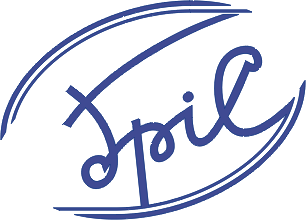 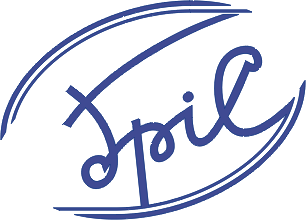                                вул. Сім’ї Сосніних, . Київ, 03680,                         тел./факс (044) 501 4061, тел. (044) 501 4064, 501 4074                       E-mail: gris@gris.com.ua     Wев-сайт: www.gris.com.uaПереваги інформаційної системи «Регіональний веб-портал адміністративних послуг»:Збереження і обробка даних здійснюються в одному інформаційному середовищі на одній апаратній платформі, що дозволяє забезпечити захист інформації від несанкціонованого доступу. СИСТЕМА облаштована внутрішнім механізмом документообігу, який надсилає завдання для виконавців – суб’єктів надання послуг, відповідно до технологічних карт руху, які в зручній для адміністратора ЦНАП формі заносяться до електронної бази даних порталу. Наявність такого механізму дозволяє уникнути зайвих витрат на закупівлю обладнання та ліцензійних програмних засобів для функціонування стороннього документообігу. Також скорочуються строки впровадження та навчання користувачів. Бізнес-процеси документообігу, сформовані на основі технологічних карток адміністративних послуг, дозволяють реалізувати складні багатоетапні процеси отримання адміністративної послуги з можливістю контролювати терміни виконання на кожному етапі. Завдяки використанню такого алгоритму адміністратори центру надання адміністративних послуг мають можливість виконувати свої повноваження, що надані їм чинним законодавством України щодо моніторингу термінів виконання процедур при первинному/повторному зверненні заявників; контролювати незаконні відмови у наданні адміністративних послуг і документів дозвільного характеру, аналізувати причини відмов тощо. Організація роботи СИСТЕМИ за принципом «хмарних технологій», коли на одному сервері обслуговується не окремий ЦНАП, а увесь регіон, призводить до економії бюджетних коштів на розробку, впровадження, подальше технічне обслуговування СИСТЕМИ та захист інформації. Забезпечується право громадян на високоякісні адміністративні послуги незалежно від місця проживання за рахунок впровадження електронних сервісів – подання документів в електронному вигляді, електронні консультації, попередній запис на прийом з певного питання, дистанційне замовлення публічних послуг.